Rekruttløp onsdag 6. mai 2015:Sauejordet/Hosle skoleSamlingsplassHosle SkoleStarttidFri start i tidsrommet 18:00 – 19:00AdkomstParkering ved Hosle skole. 
Det blir merket fra kryss Bispeveien - Nadderudveien (FV170), dvs like ved Eikeli videregående skole. LøyperCa. 2,0 km N/C-nivå Ca. 1,5 km N-nivåLøypeleggerKjetil SteenKartKart med påtegnet løype deles ut ved påmelding.Sauejordet, utgitt 2007, siden jevnlig revidert. Målestokk 1:5000, ekvidistanse 2 m.PåmeldingVed frammøte – på samlingsplass kl 18:00-19:00TidtakingEKT. Hver klubb må sørge for brikker til sine løpere, Fossum IF vil dessuten ha et begrenset antall lånebrikker ResultaterStrekktider i mål. Liste (uten rangering) publiseres på web PåmeldingsavgiftKr 30,- pr løper. Faktureres klubben i etterkantPremierPremier til alle ved målgangVelkommen!O-hilsen fra Fossum IFFrode StrislandLøpsleder (93452439)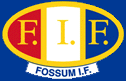 